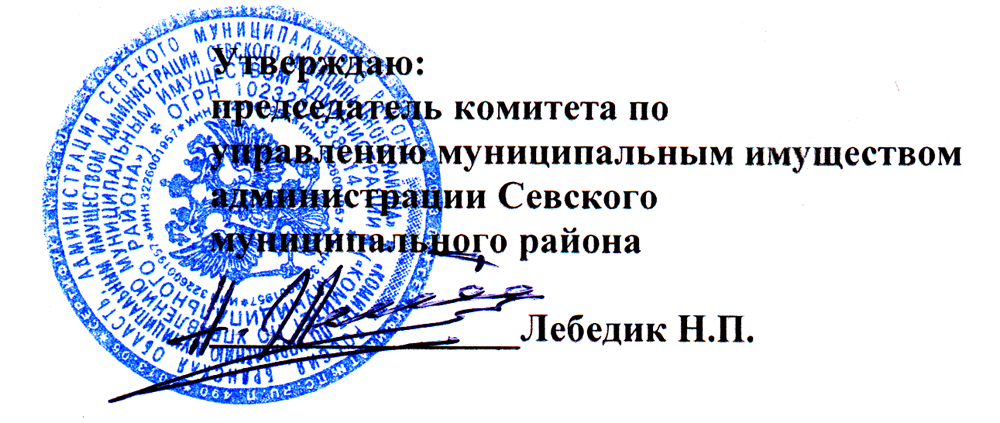 АУКЦИОННАЯ ДОКУМЕНТАЦИЯпо продаже объектов недвижимого имуществамуниципальной собственностиАдминистрация Севского муниципального района в лице комитета по управлению муниципальным имуществом сообщает о проведении аукциона по продаже объектов недвижимого имущества муниципальной собственности МО Севский муниципальный районАукцион состоится 18.11.2019 года по адресу: Брянская область, Севский район, город Севск, ул. Розы Люксембург, 50, зал администрации Севского муниципального района,по лоту № 1 -  в 10.00 часов, по лоту № 2 -  в 10.15 часов,по лоту № 3 -  в 10.30 часов, по лоту № 4 -  в 10.45 часов (время московское).Аукцион открытый  по составу участников  и по форме подачи предложений о цене. Шаг аукциона  установлен в фиксированной сумме, составляющей не более 5 процентов начальной цены продажи, и не изменяется в течение  всего аукциона.Решение о проведении аукциона по продаже недвижимого имущества принято  администрацией Севского муниципального района (постановление  от 14.10.2019 № 741).Организатором аукциона и продавцом является Администрация Севского муниципального района в лице комитета по управлению муниципальным имуществом.Почтовый адрес и место нахождения Продавца: 242440, Брянская область, Севский район, г. Севск, ул. Розы Люксембург,50, тел.9-75-51 /факс 9-14-33 Сведения об объектах продажи.В аукционе могут принимать участие: Юридические лица и физические лица, признаваемые в соответствии со ст.5 Федерального закона  РФ «О приватизации государственного и муниципального имущества»  покупателями муниципального имущества. Для участия в аукционе  одновременно с заявкой претенденты представляют следующие документы:юридические лица:заверенные копии учредительных документов;документ, содержащий сведения о доле Российской Федерации, субъекта Российской Федерации или муниципального образования в уставном капитале юридического лица (реестр владельцев акций либо выписка из него или заверенное печатью юридического лица 
и подписанное его руководителем письмо);документ, который подтверждает полномочия руководителя юридического лица 
на осуществление действий от имени юридического лица (копия решения о назначении этого лица или о его избрании) и в соответствии с которым руководитель юридического лица обладает правом действовать от имени юридического лица без доверенности;физические лица предъявляют документ, удостоверяющий личность, или представляют копии всех его листов.В случае, если от имени претендента действует его представитель по доверенности, к заявке должна быть приложена доверенность на осуществление действий от имени претендента, оформленная в установленном порядке, или нотариально заверенная копия такой доверенности. 
         В случае, если доверенность на осуществление действий от имени претендента подписана лицом, уполномоченным руководителем юридического лица, заявка должна содержать также документ, подтверждающий полномочия этого лица.Все листы документов, представляемых одновременно с заявкой, либо отдельные тома данных документов должны быть прошиты, пронумерованы, скреплены печатью претендента (для юридического лица) и подписаны претендентом или его представителем.К данным документам (в том числе к каждому тому) также прилагается их опись. Заявка 
и такая опись составляются в двух экземплярах, один из которых остается у продавца, другой - 
у претендента.Соблюдение претендентом указанных требований означает, что заявка и документы, представляемые одновременно с заявкой, поданы от имени претендента. При этом ненадлежащее исполнение претендентом требования о том, что все листы документов, представляемых одновременно с заявкой, или отдельные тома документов должны быть пронумерованы, 
не является основанием для отказа претенденту в участии в продаже.Одно лицо имеет право подать только одну заявку на лот.Заявки, поступившие после истечения срока их приема, указанного  в информационном сообщении, вместе с описью, на которой делается отметка об отказе в принятии документов, возвращаются претендентам или их уполномоченным представителям под расписку. Заявки претендентов  с прилагаемыми к ним  документами принимаются Продавцом 
по рабочим  дням с 9.00 час. до 16.00 час. (обед с 13.00 до 14.00) начиная с 18.10.2019 г.  по адресу Продавца, тел. 9-75-51Сведения о задатке:Задаток вносится претендентами с 18.10.2019 г. единовременно по следующим реквизитам:получатель задатка – УФК по Брянской области, Администрация Севского муниципального района л/с 05273010920счет № 40302810800013000207 в ГРКЦ ГУ Банка России по Брянской обл. 
г. Брянск, БИК 041501001, ИНН 3226002580, КПП 324501001, ОКТМО 15648000 
Назначение платежа: Задаток за участие в аукционе по продаже муниципального имущества. Внесение задатка и оплата по  договору купли-продажи  третьими лицами не  допускаются. Задаток вносится претендентом в счет обеспечения исполнения обязательств по оплате объектов продажи.Претендент не вправе распоряжаться денежными средствами, поступившими на счет Продавца в качестве задатка.Документом, подтверждающим поступление задатка на счет Продавца является выписка со счета Продавца. До признания Претендента участником аукциона он имеет право посредством уведомления в письменной форме отозвать зарегистрированную заявку. В случае отзыва Претендентом в установленном порядке заявки до даты  окончания приема заявок, поступивший от Претендента задаток подлежит возврату в срок не позднее, чем пять дней со дня поступления уведомления об отзыве заявки. В случае отзыва Претендентом заявки позднее даты окончания приема заявок задаток возвращается в течение пяти календарных дней с даты подведения итогов  аукциона.В случае если Претендент не допущен к участию в аукционе, задаток подлежит возврату на указанный Претендентом счет в течение 5 календарных дней со дня подписания протокола 
о признании претендентов участниками аукциона.Участникам аукциона, за исключением его победителя, задаток возвращается на указанный  счет в течение 5 календарных дней с даты подведения итогов аукциона.При уклонении или отказе Победителя аукциона от заключения в установленный срок договора купли-продажи имущества задаток ему не возвращается и он утрачивает право на заключение  указанного договора. Результаты аукциона аннулируются Продавцом.Задаток, вносенный победителем продажи засчитывается в счет оплаты приобретаемого имущества.  В случае признания аукциона несостоявшимся, задаток подлежит возврату на указанный Претендентом счет в течении 5 календарных дней с даты подведения итогов аукциона.Организатор аукциона вправе принять решение о внесении изменений в извещение о проведении аукциона не позднее, чем за пять дней до даты окончания подачи заявок на участие в аукционе. В течение одного дня со дня принятия указанного решения такие изменения размещаются организатором аукциона на официальном сайте. При этом срок подачи заявок на участие в аукционе должен быть продлен таким образом, чтобы с даты размещения на официальном сайте торгов изменений, внесенных в извещение о проведении аукциона, до даты окончания подачи заявок на участие в аукционе он составлял не менее пятнадцати дней;Организатор аукциона вправе отказаться от проведения аукциона не позднее, чем за три дня до даты окончания срока подачи заявок на участие в аукционе. Извещение об отказе от проведения аукциона размещается на официальном сайте в течение одного дня с даты принятия решения об отказе от проведения аукциона. В течение двух рабочих дней с даты принятия указанного решения организатор аукциона направляет соответствующие уведомления всем заявителям.	Настоящее информационное сообщение является публичной офертой для заключения договора о задатке в соответствии со статьей 437 ГК РФ, а подача претендентом заявки и перечисление задатка являются акцептом такой оферты, после чего договор о задатке считается заключенным в письменной форме.Ознакомиться с формой заявки, условиями договора купли-продажи, а также с иными сведениями об объектах продажи можно с момента приема заявок по адресу Продавца.Последний день приема заявок  и документов – 13.11.2019 г. 16.00 час.Определение участников аукциона проводится 14.11.2019 г. в 10-00 часов по адресу продавца. Претендент не допускается к участию в аукционе по следующим основаниям:представленные документы не подтверждают право претендента быть покупателем в соответствии с законодательством Российской Федерации;представлены не все документы в соответствии с перечнем, указанным в информационном сообщении (за исключением предложений о цене государственного или муниципального имущества на аукционе), или оформление указанных документов не соответствует законодательству Российской Федерации;заявка подана лицом, не уполномоченным претендентом на осуществление таких действий;не подтверждено поступление в установленный срок задатка на счет Продавца, указанный в информационном сообщении.Претендент приобретает статус участника  аукциона с момента  оформления продавцом протокола о признании претендентов участниками аукциона.Аукцион проводится в следующем порядке:а) аукцион должен быть проведен не позднее 3-го рабочего дня со дня признания претендентов участниками аукциона;б) аукцион ведет аукционист в присутствии уполномоченного представителя продавца, который обеспечивает порядок при проведении торгов;в) участникам аукциона выдаются пронумерованные карточки участника аукциона (далее именуются - карточки);г) аукцион начинается с объявления уполномоченным представителем продавца об открытии аукциона;д) после открытия аукциона аукционистом оглашаются наименование имущества, основные его характеристики, начальная цена продажи и "шаг аукциона". "Шаг аукциона" устанавливается продавцом в фиксированной сумме, составляющей не более 5 процентов начальной цены продажи, и не изменяется в течение всего аукциона;е) после оглашения аукционистом начальной цены продажи участникам аукциона предлагается заявить эту цену путем поднятия карточек;ж) после заявления участниками аукциона начальной цены аукционист предлагает участникам аукциона заявлять свои предложения по цене продажи, превышающей начальную цену. Каждая последующая цена, превышающая предыдущую цену на "шаг аукциона", заявляется участниками аукциона путем поднятия карточек. В случае заявления цены, кратной "шагу аукциона", эта цена заявляется участниками аукциона путем поднятия карточек и ее оглашения;з) аукционист называет номер карточки участника аукциона, который первым заявил начальную или последующую цену, указывает на этого участника и объявляет заявленную цену как цену продажи. При отсутствии предложений со стороны иных участников аукциона аукционист повторяет эту цену 3 раза. Если до третьего повторения заявленной цены ни один из участников аукциона не поднял карточку и не заявил последующую цену, аукцион завершается;и) по завершении аукциона аукционист объявляет о продаже имущества, называет его продажную цену и номер карточки победителя аукциона. Победителем аукциона признается участник, номер карточки которого и заявленная им цена были названы аукционистом последними;к) цена имущества, предложенная победителем аукциона, заносится в протокол об итогах аукциона, составляемый в 2 экземплярах.Итоги аукциона оформляются протоколом после окончания аукциона по адресу: Брянская область, Севский район, город Севск, ул. Розы Люксембург, 50, кабинет № 2.Уведомление о признании участника аукциона победителем выдается победителю или его полномочному представителю под расписку в день подведения итогов аукциона. Протокол об итогах аукциона подписанный аукционистом и уполномоченным представителем продавца является документом, удостоверяющим право победителя на заключение договора купли-продажи объектов недвижимости.Аукцион, в котором принял участие только один участник, признается несостоявшимся.В течение 5 рабочих дней с даты подведения итогов аукциона с победителем аукциона заключается договор купли-продажи.Оплата объекта недвижимости производится  единовременно в размере и сроки, которые указаны в договоре купли-продажи, но не позднее 30 рабочих дней со дня заключения договора купли-продажи.Факт оплаты подтверждается выпиской со счета  Продавца о поступлении денежных средств  в размере и сроки, указанные  в договоре купли-продажи.Передача  муниципального имущества и оформление права собственности на него осуществляются в соответствии с законодательством Российской Федерации и договором купли-продажи не позднее чем через тридцать дней после дня полной оплаты имущества.Право собственности на приватизируемые объекты недвижимости переходит к покупателю со дня государственной регистрации  перехода права собственности на них. Основанием государственной регистрации является договор купли-продажи, а также акт приема-передачи. Расходы, связанные с  проведением государственной регистрации  перехода права собственности  на объект движимого имущества, возлагаются на покупателя.Приложения: образцы типовых документов.ПРОДАВЕЦ: Администрация Севского муниципального	района в лице Комитета по управлению муниципальным	имуществомЗАЯВКА НА УЧАСТИЕ В АУКЦИОНЕ ПО ПРОДАЖЕ 
МУНИЦИПАЛЬНОГО ИМУЩЕСТВАДата проведения аукциона «_____» ____________20___г.Претендент - физическое лицо                                юридическое лицо Претендент _______________________________________________________________________________________________________________________________________________________________________________________(для физических лиц)Документ, удостоверяющий личность: __________________________________________________________________________________________________________________________________________________________________________________________________________ Телефон _________________________________________________(для юридических лиц)Документ о государственной регистрации в качестве юридического лица ___________________________________________________________________________________________________серия _________ N ________ дата регистрации ____________________ОГРН______________________________Орган, осуществивший регистрацию ___________________________________________________________________Место выдачи ______________________________________________________________________________________ИНН __________________________ КПП__________________________Место жительства / Место нахождения претендента: ________________________________________________________________________________________________________________________________________________________Телефон _____________________________ Факс _______________________ Индекс __________________________Принимаю решение об участии в аукционе по продаже находящегося в муниципальной собственности имущества: ____________________________________________________________________________________________________________________________________________________________________________________________________________________________________________________________________________________________________________________________________________________________________________________________________________(наименование, местонахождение и характеристика имущества)Обязуюсь:1. Предоставить полный пакет документов в соответствии с перечнем, содержащимся в информационном сообщении о проведении аукциона, опубликованном в информационном бюллетене по официальному опубликованию (обнародованию) правовых актов Севского муниципального района, на сайтах torgi.gov.ru и администрации Севского муниципального района.2. Соблюдать условия аукциона, содержащиеся в информационном сообщении о проведении аукциона, а так же порядок проведения аукциона, установленный Федеральным законом от 21.12.2001 № 178-ФЗ  и постановлением Правительства РФ от 12.08.2002г. № 585.3.В случае признания победителем аукциона заключить с Продавцом договор купли-продажи в сроки, определенные Федеральным законом от 21.12.2001 № 178-ФЗ, и уплатить Продавцу стоимость имущества, установленную по результатам аукциона, в сроки, определяемые договором купли - продажи.Банковские реквизиты претендента для возврата денежных средств:наименование банка____________________________________________ кор. счет банка _______________________БИК___________________ИНН___________________КПП______________ расчетный  счет получателя_________________________________________________________________________________________Представитель претендента __________________________________________________________________________Действует на основании доверенности от "_________"____________________ г. N _______________________________________________________________________________________________________________________________Подпись претендента (его полномочного представителя)____________________________________________________________________________________Дата подачи заявки «________»___________________20___г.М.П.Заявка принята Продавцом (его полномочным представителем)«_________»________________________20___г.	 в ________час.__________мин. № _____________Подпись уполномоченного лица, принявшего заявку__________________________________(Оборотная сторона заявки)Я ________________________________________________________________________________________, проживающий(ая) по адресу: _____________________________________________________________________________________________________________________________________________________________________________________________________________________________________________________________________________,в соответствии с Федеральным законом от 27.07.2006 № 152-ФЗ «О персональных данных» своей волей и в своем интересе выражаю Комитету по управлению муниципальным имуществом согласие на обработку своих персональных данных. Обработка моих персональных данных может включать в себя: сбор, систематизацию, накопление, хранение, уточнение (обновление, изменение), использование, распространение (в том числе передачу третьей стороне).	Обработка моих персональных данных может производиться с использованием средств автоматизации или без использования таких средств в целях исполнения законов и иных нормативно-правовых актов.	Согласие вступает в силу со дня подписания и является неотъемлемой частью заявки.«____» _____________20___г.   __________________  ________________________________                                                            (подпись)                           (фамилия, инициалы)Продавец:Администрация Севского муниципальногорайона в лице Комитета по управлениюмуниципальным имуществомОПИСЬ ДОКУМЕНТОВ, ПРЕДСТАВЛЕННЫХ ПРЕТЕНДЕНТОМ    ______________________________________________________________    к заявке на участие в торгах (аукционе, конкурсе) прилагаю:   1. ___________________________________________________________    2. ___________________________________________________________    3. ___________________________________________________________    4.____________________________________________________________       5.____________________________________________________________     6.____________________________________________________________    7.____________________________________________________________    8.____________________________________________________________    9.____________________________________________________________  10.____________________________________________________________  11.____________________________________________________________    Опись документов представлена в двух экземплярах.    Подпись претендента (его полномочного представителя)    _____________________________________________________________    "____" __________20__ г.                      МП    Заявка принята Продавцом:_____   час. ______ мин.  "____"  _________20___ г.    за N ______    Подпись уполномоченного лица Продавца    ______________________________________________________________ проектДОГОВОР КУПЛИ-ПРОДАЖИ РОССИЙСКАЯ ФЕДЕРАЦИЯ БРЯНСКАЯ ОБЛАСТЬ ГОРОД СЕВСК_________  две тысячи девятнадцатого годаМы, нижеподписавшиеся,муниципальное образование Севский муниципальный  район Брянской области зарегистрированное Управлением юстиции администрации Брянской области, регистрационный № 020 от 03 февраля 1998 года, в лице председателя Комитета по управлению муниципальным имуществом администрации Севского муниципального  района Брянской области __________________________, действующего на основании Положения о Комитете,  именуемое  в дальнейшем Продавец, с одной стороны, и  _Ф.И.О._, юр. лицо, _______________________, именуемый в дальнейшем Покупатель, с другой стороны, руководствуясь законодательством о приватизации, согласно результатам аукциона по продаже объекта муниципальной собственности (протокол   аукциона от _____  2019 года), заключили  настоящий договор о нижеследующем: 1. Продавец на основании результатов аукциона от ______.2019 года передает, находящиеся в муниципальной собственности МО Севский муниципальный район:Нежилое здание общей площадью 118,4 кв.м, с кадастровым номером 32:22:0390211:70с земельным участком площадью 418 кв.м, с кадастровым номером 32:22:0390211:22, с разрешенным использованием: предприятия торговли и общественного питания, расположенные по адресу: Брянская область, Севский район, г. Севск, ул. Ленина, 48.Здание отдельно стоящее, кирпичное, 2-х этажное.Год ввода в эксплуатацию  – 1945. Обременения на объекты продажи отсутствуют.2. Покупатель обязуется принять вышеуказанную недвижимость и оплатить выкупную  стоимость здания и земельного участка согласно результатов аукциона по продаже объектов муниципальной собственности от __________ 2019 года в размере ____________ (________________) рублей 00 коп.Полная оплата цены здания и земельного участка должна быть произведена в течении 10 дней со дня подписания договора купли-продажи. Оплата производится в рублях в безналичной форме путем перечисления по следующим банковским реквизитам:УФК по Брянской области, Администрация Севского муниципального районал/с 04273010920ОКТМО 15648000ИНН 3226002580КПП 324501001КБК 00211402053050000410Номер счета 40101810300000010008БИК 041501001 В отделении Брянск, г. БрянскПоступления от продажи имущества муниципальной собственности Оплата может производится досрочно.3. После государственной регистрации перехода права Покупатель приобретает на передаваемую вышеуказанную недвижимость право собственности и принимает на себя обязанности по уплате налогов, эксплуатации и содержанию недвижимого имущества.4. До заключения настоящего договора  отчуждаемая  недвижимость никому другому продавцом не заложена,  под запретом (арестом) не состоит,  правами третьих лиц не обременена, о которых в момент заключения договора Продавец или  Покупатель не могли не знать.5. В соответствии со ст. 556 ГК РФ передача недвижимости Продавцом и принятие ее Покупателем осуществляется по подписанному сторонами акту передачи недвижимости,
который является неотъемлемой частью настоящего договора.6.	Ответственность и права сторон, не предусмотренные в настоящем договоре,
определяются в соответствии с законодательством РФ.7. Договор вступает в силу с момента его государственной регистрации в Управлении Федеральной службы государственной регистрации, кадастра и картографии по Брянской области.8.	Расходы по совершению настоящего договора сторонами определяются на счет
Покупателя.9.	Настоящий договор составлен в 3-х подлинных экземплярах, один из которых хранится в
делах Управления Федеральной службы  государственной регистрации, кадастра и картографии  по Брянской области, по одному сторонам договора.ПОДПИСИ СТОРОН:                  Продавец:                                                                              Покупатель:МО Севский муниципальный район                                                    Юр. Адрес:Брянская область, г. Севск,                                        ул. Розы  Люксембург, д. 50                                                                 __ИНН 3250070285, КПП 325701001 ОКАТО 15248501000	              р/с 40101810300000010008	    в ГРКЦ ГУ Банка России по Брянской	    области г. Брянск	 Председатель комитета по управлению	муниципальным имуществом администрации	Севского муниципального района	   ________________________________                               ____________________________АКТ О ПРЕДАЧЕ ОБЪЕКТА НЕДВИЖИМОСТИ   РОССИЙСКАЯ ФЕДЕРАЦИЯ БРЯНСКАЯ ОБЛАСТЬ ГОРОД СЕВСК_______ две тысячи девятнадцатого годаНа основании статьи 556 ГК РФ мы,муниципальное образование Севский муниципальный  район Брянской области , зарегистрированное Управлением юстиции администрации Брянской области, регистрационный № 020 от 03 февраля 1998 года, в лице  Председателя Комитета по управлению муниципальным имуществом администрации Севского муниципального  района Брянской области _________________________, действующего на основании Положения о Комитете,  именуемое  в дальнейшем Продавец, с одной стороны, и_ физ., юр. лицо,  именуемый в дальнейшем Покупатель, с другой стороны, подписали настоящий передаточный акт о нижеследующем:1. В соответствии с протоколом аукциона по продаже здания и земельного участка от ______ 2019 года  и договором купли - продажи от _________ 2019 года «Продавец» передал в собственность  «Покупателю» следующую недвижимость:Нежилое здание общей площадью 118,4 кв.м, с кадастровым номером 32:22:0390211:70с земельным участком площадью 418 кв.м, с кадастровым номером 32:22:0390211:22,с разрешенным использованием: предприятия торговли и общественного питания, расположенные по адресу: Брянская область, Севский район, г. Севск, ул. Ленина, 48.Здание отдельно стоящее, кирпичное, 2-х этажное.Год ввода в эксплуатацию  – 1945. Обременения на объекты продажи отсутствуют.3. С момента подписания настоящего акта передачи недвижимости договор считается исполненным, на него распространяются требования ст. 408 ГК РФ (прекращение исполнением).ПОДПИСИ СТОРОН:                  Продавец:                                                                              Покупатель:МО Севский муниципальный район                                                    Юр. Адрес:Брянская область, г. Севск,                                        ул. Розы  Люксембург, д. 50                                                                 ИНН 3250070285, КПП 325701001 ОКАТО 15248501000	              р/с 40101810300000010008	    в ГРКЦ ГУ Банка России по Брянской	    области г. Брянск	 Председатель комитета по управлению	муниципальным имуществом администрации	Севского муниципального района	   ________________________________                               ____________________________Проекты договоров купли-продажи по остальным лотам составляются аналогично.№лотаНаименование объектаНачальная цена,руб. (без учета НДС)Задаток,руб., 20%Шаг аукциона, руб., 5%№1Находящийся в муниципальной собственностиМО Севский муниципальный район:- нежилое здание площадью 118,4 кв. м, с кадастровым номером 32:22:0390211:70с земельным участком площадью 418 кв. м, с кадастровым номером 32:22:0390211:22, с разрешенным использованием: предприятия торговли и общественного питания, расположенные по адресу: Брянская область, Севский район, г. Севск, ул. Ленина, 48.Здание отдельно стоящее, кирпичное, 2-х этажное.Год ввода в эксплуатацию  – 1945.Обременения на объекты продажи отсутствуют.500 800,0100 160,025 040,0№ 2Находящийся в муниципальной собственностиМО Севский муниципальный район:- нежилое здание (здание школы) площадью 304,5 кв.м с кадастровым (условным) номером 32-32-11/001/2008-547 по адресу: Брянская область, Севский район, с. Гапонова.Год ввода в эксплуатацию – 1975.Обременения на объект продажи отсутствуют.311 000,062 200,015 550,0№3Находящийся в муниципальной собственностиМО Севский муниципальный район:- нежилое здание (здание школы) площадью 281,1 кв.м с кадастровым (условным) номером 32-32-11/001/2008-536 по адресу: Брянская область, Севский район, д. Подлесные Новоселки.Год ввода в эксплуатацию – 1973.Обременения на объект продажи отсутствуют.31 000,06 200,01 550,0№4Находящийся в муниципальной собственностиМО Севский муниципальный район:- нежилое здание (здание школы) площадью 943,7 кв.м с кадастровым (условным) номером 32-32-11/001/2008-626 по адресу: Брянская область, Севский район, с. Зауле.Год ввода в эксплуатацию – 1954.Обременения на объект продажи отсутствуют.884 590,0176 918,044 229,5